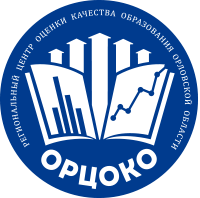 бюджетное учреждение Орловской области«Региональный центр оценки качества образования»ИнформационнАЯ системА образовательных услуг «Виртуальная школа» как ОСНОВА развития цифровой образовательной среды в Орловской областиг. Орел, 2019 год1. Специальности В данном разделе перед созданием групп и добавлением студентов необходимо указать специальности, по которым проходят обучение 
в организации. Для добавления нужно нажать кнопку .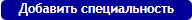 В открывшемся окне выбираем специальность из списка. Поиск осуществляется по названию либо по коду. Коды специальностей проставлены в соответствии с перечнем специальностей среднего профессионального образования и с классификатором специальностей высшего образования.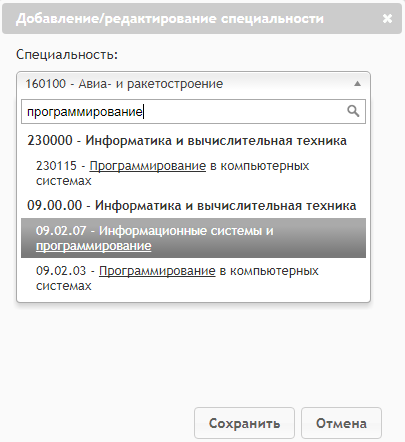 Специальности можно редактировать  и удалить .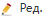 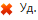 2. Группы Группы создаются в соответствии с добавленными ранее специальностями и отдельно на каждый курс.Для добавления группы нужно нажать кнопку .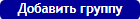 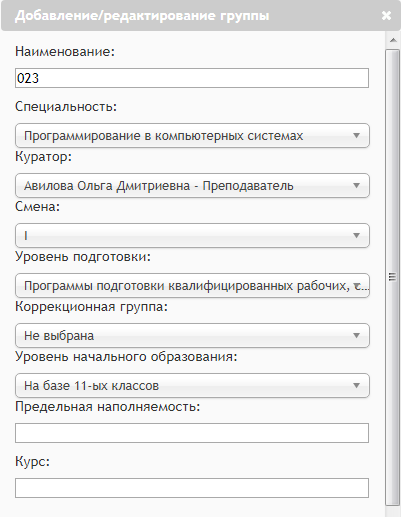 В открывшемся окне заполнить поля и нажать “Сохранить”.Важно! При первичном создании группы необходимо будет единожды внести реквизиты приказа о создании группы. 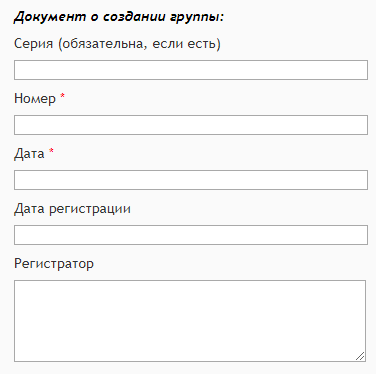 В списке групп для каждой группы доступно меню действий.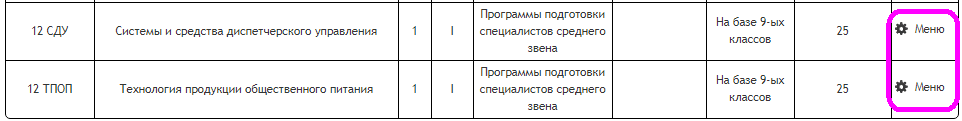 В меню доступны следующие действия:Редактировать - вызывает окно редактирования группы, позволяет отредактировать поля, которые были заполнены при создании группы.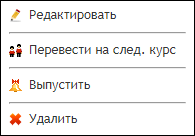 Перевести на след. курс - переводит всю группу на следующий курс обучения.Выпустить - позволяет выпустить студентов по одному приказу об окончании обучения, группа при этом остается в списке.Удалить - позволяет одновременно выпустить студентов по одному приказу о выбытии и удалить группу из списка.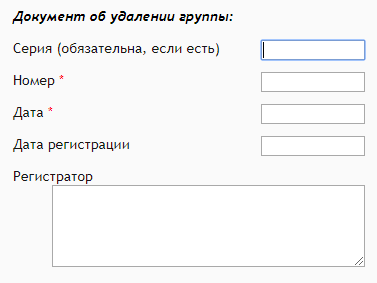 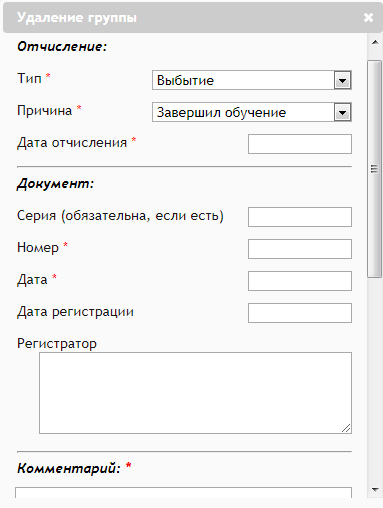 Важно! Если группа пустая, без студентов, система запросит только ввод приказа об удалении группы.3. Образовательные программыВ данном разделе содержатся все образовательные программы, реализуемые в организации.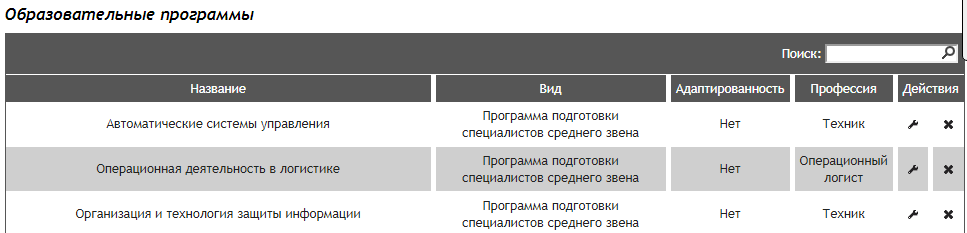 Программы можно редактировать или удалить .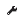 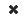 Для добавления программы нужно нажать кнопку .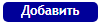 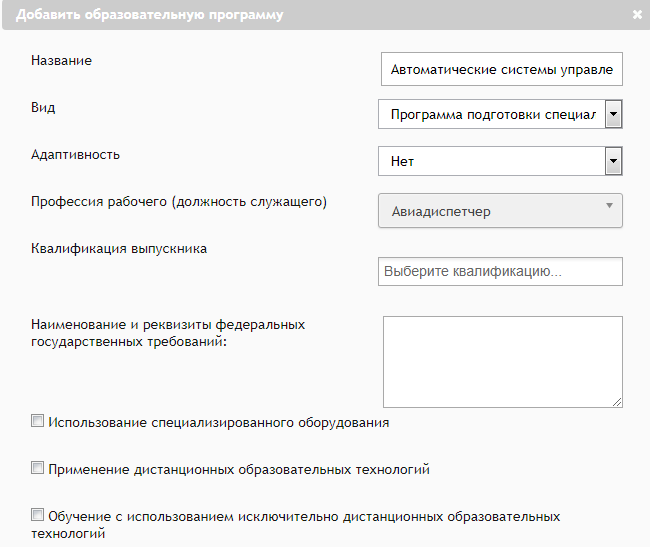 В окне добавления программы ввести название, выбрать вид, указать адаптивность, заполнить остальную информацию и нажать “Ок”. Важно! Программы добавляются для каждой специальности отдельно.4. СтудентыПосле создания групп можно заполнять информацию о студентах.Студенты вносятся в систему двумя способами:через шаблона импорта;через форму добавления студента (кнопка ).Шаблон импорта. Этот способ используется для массового ввода информации целыми списками по каждой группе.Импорт осуществляется в 3 шага:1) выбрать группу               2) скачать и заполнить шаблон 3) подгрузить шаблон в выбранную группу.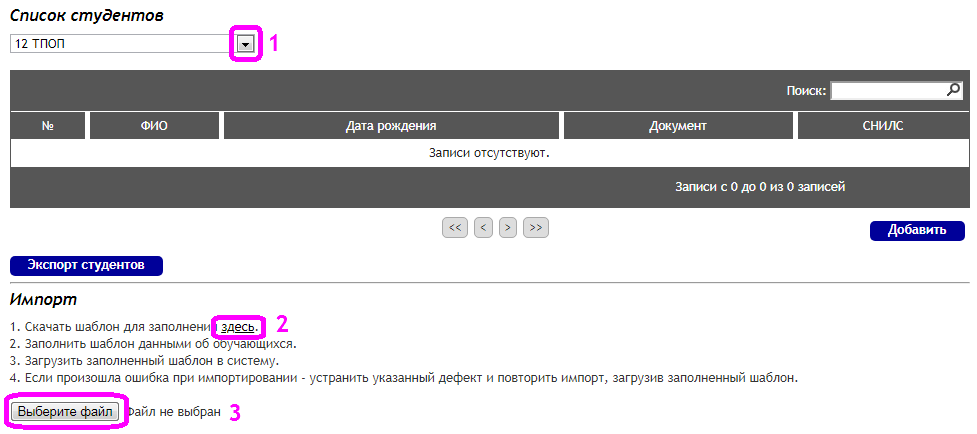 Важно! Особое внимание следует уделить заполнению шаблона:в файле нельзя менять тип, вид, размер шрифта, а также применять какое-либо форматирование текста (подчеркивание, выделение жирным, курсивом и т. д.);отчество обязательно заполнять для российских граждан и иностранных граждан, в документах которых отчество указано;поле “Код образовательной программы” заполняется с помощью кодов дополнительной информации в разделе “Импорт”;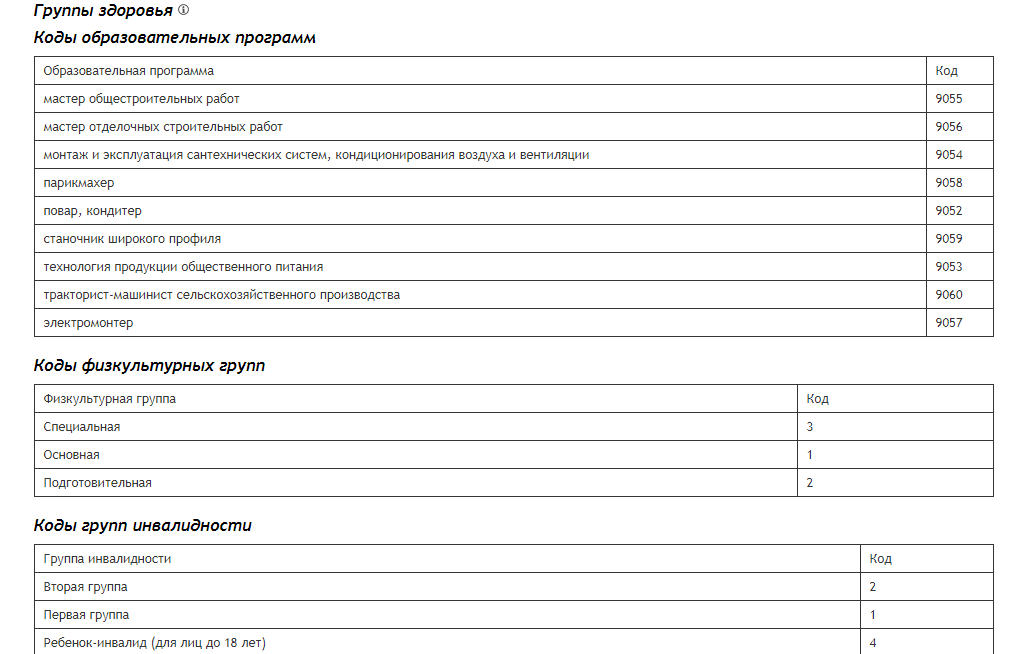 при заполнении студентов импортом образовательные программы должны быть заранее внесены (см. раздел “Образовательные программы”);документ обучающегося (паспорт, свидетельство о рождении или военный билет) заполняется обязательно, для правильного заполнения необходимо выбрать соответствующий тип;данные о родителях вносить не обязательно. Если данные родителей не вносятся все соответствующие поля (ФИО, даты рождения, номера телефонов, места работы родителей/опекунов) должны быть пустыми.Форма добавления студента. Данным способом студентов можно вносить по одному.Для добавления студента необходимо:выбрать группу из списка             2) нажать кнопку .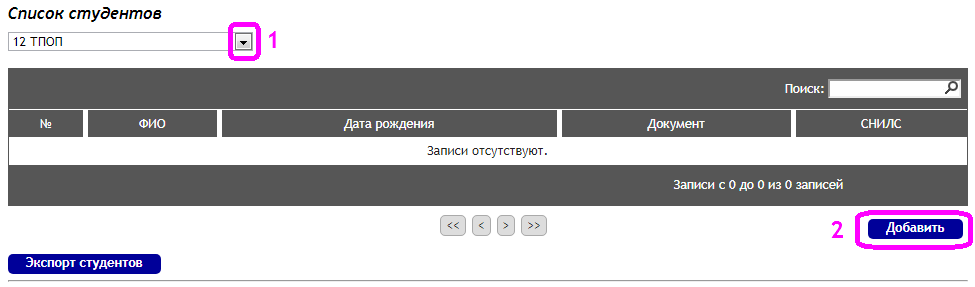 В открывшейся форме необходимо заполнить информацию: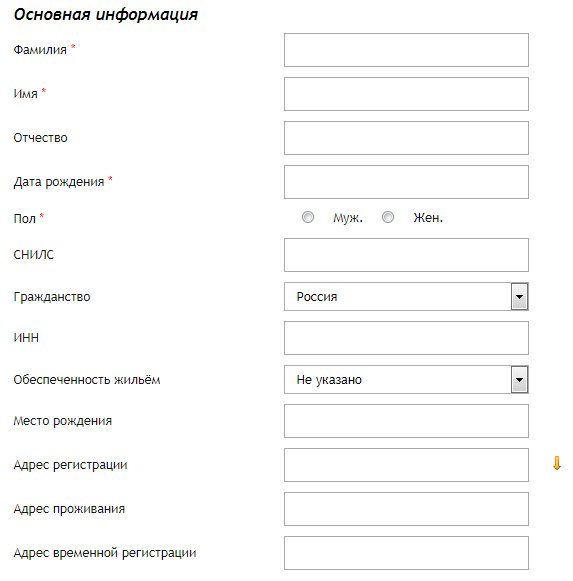 Важно! Поля со звездочками обязательны для заполнения. Отчество обязательно для студентов, у которых оно прописано в документах.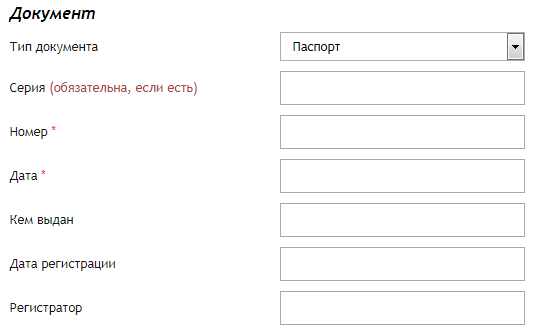 Важно! В разделе “Документ” необходимо правильно заполнить данные по документу. Сначала выбрать тип документа. Если в документе есть серия, ее обязательно нужно указать.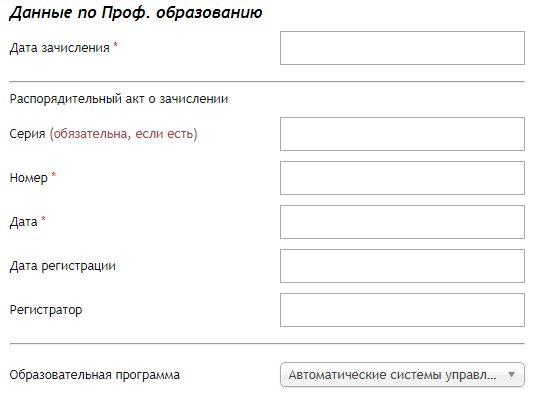 В раздел «Данные по Проф. образованию» вносится дата зачисления, номер и дата приказа о зачислении и указывается образовательная программа, по которой будет обучаться студент.После заполнения всех разделов нужно нажать кнопку .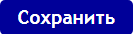 По каждому студенту доступно меню из двух пунктов: Показать информацию о ребенке - можно просмотреть и при необходимости отредактировать информацию о студенте.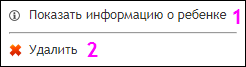  Удалить - позволяет удалить студента, откроется окно выбытия студента. Необходимо будет заполнить информацию по выбытию (причину выбытия или отчисления, дату и номер приказа).Раздел информации о студенте стоит рассмотреть подробнее.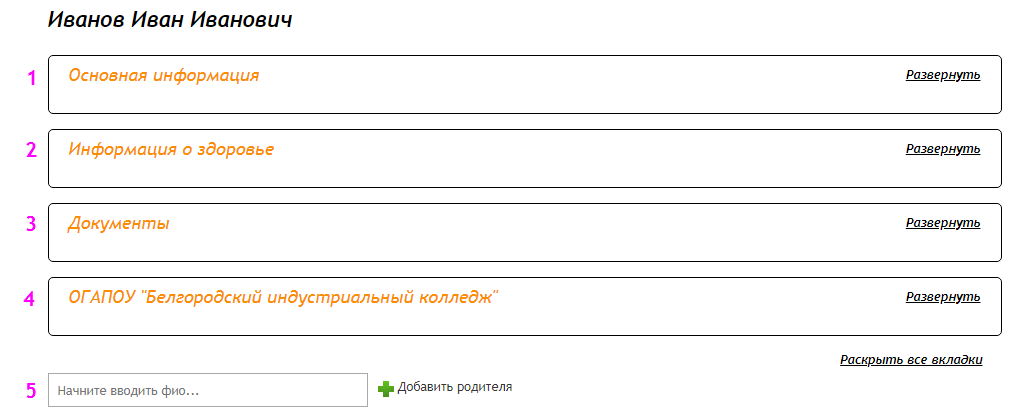 1. В разделе «Основная информация» можно отредактировать личные данные студента, дату рождения, адрес и т. д.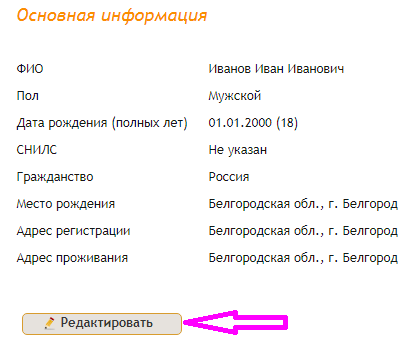 2. В разделе «Информация о здоровье» указываются данные о состоянии здоровья.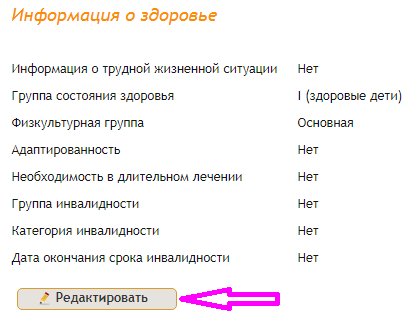  В разделе «Документы» помимо паспорта/свидетельства о рождении можно при необходимости добавить другие документы (например, аттестат о среднем полном образовании).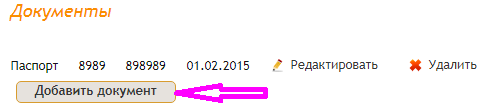  В разделе с наименованием организации отображается информация об обучении студента, номер группы, специальность, реквизиты приказа о зачислении.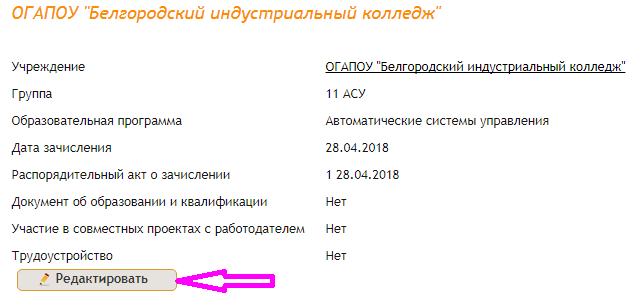 В данном разделе можно редактировать дату зачисления,  приказ о зачислении, образовательную программу.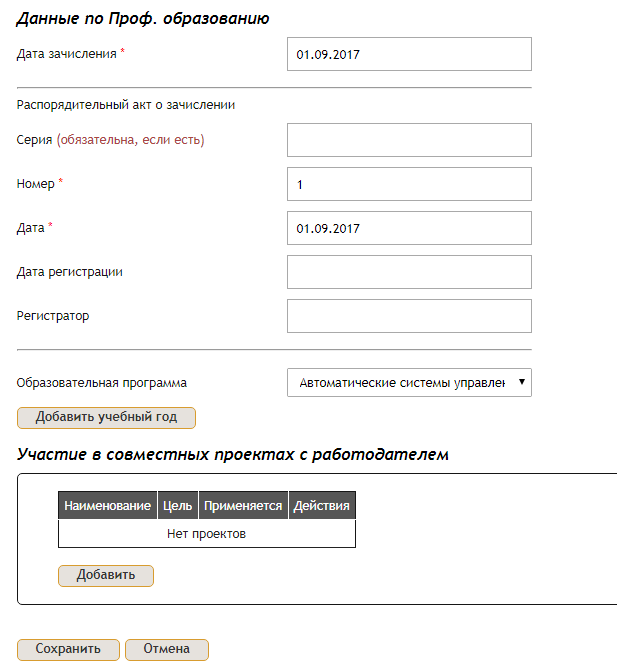 Также есть возможность добавить оценки за любой курс любого учебного года. Для добавления учебного года нажмите кнопку .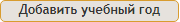 В окне добавления учебного года укажите учебный год, курс
 и нажмите «Ок».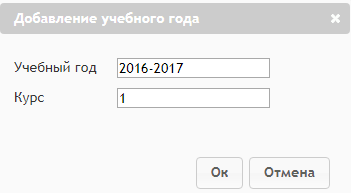 Для добавления оценок в учебном году нажмите кнопку                          .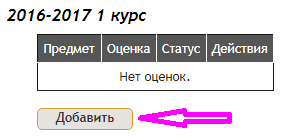 В окне добавления оценки выберите предмет, тип оценивания (оценка, зачет, незачет), введите результат, статус освоения программы и нажмите «Ок».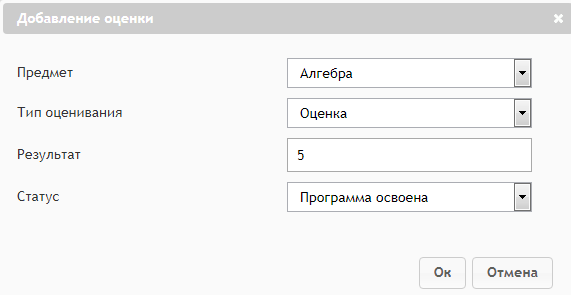 Все предметы с оценками будут отображаться списками, отдельно по каждому году (курсу) обучения. Оценки можно редактировать или удалить.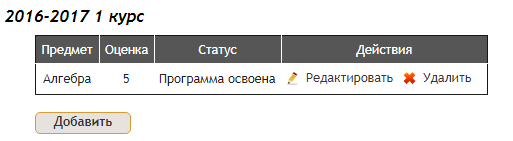 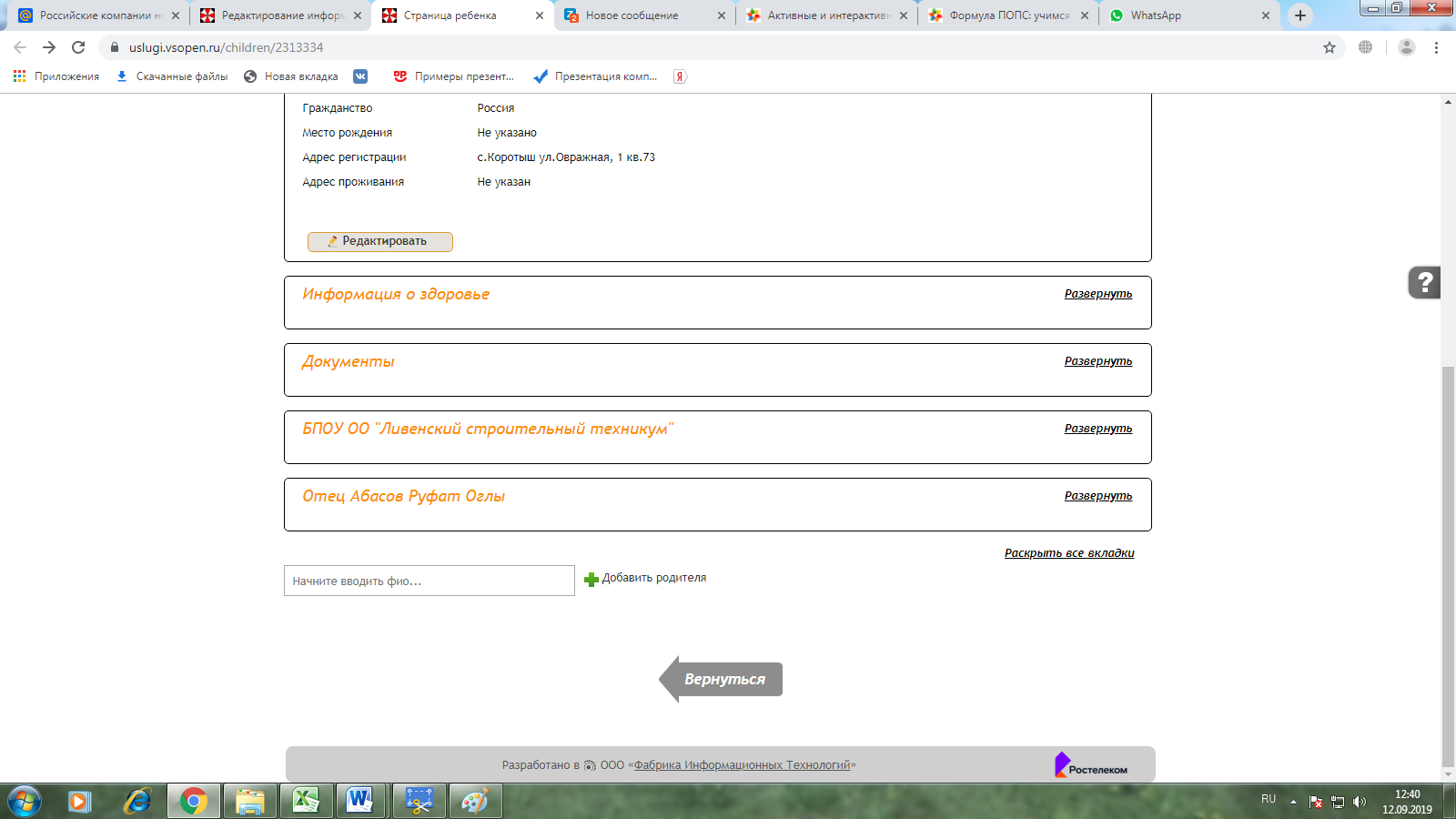  Есть возможность добавить родителя. Для добавления нажмите кнопку                                  . При нажатии откроется меню для добавления родителей 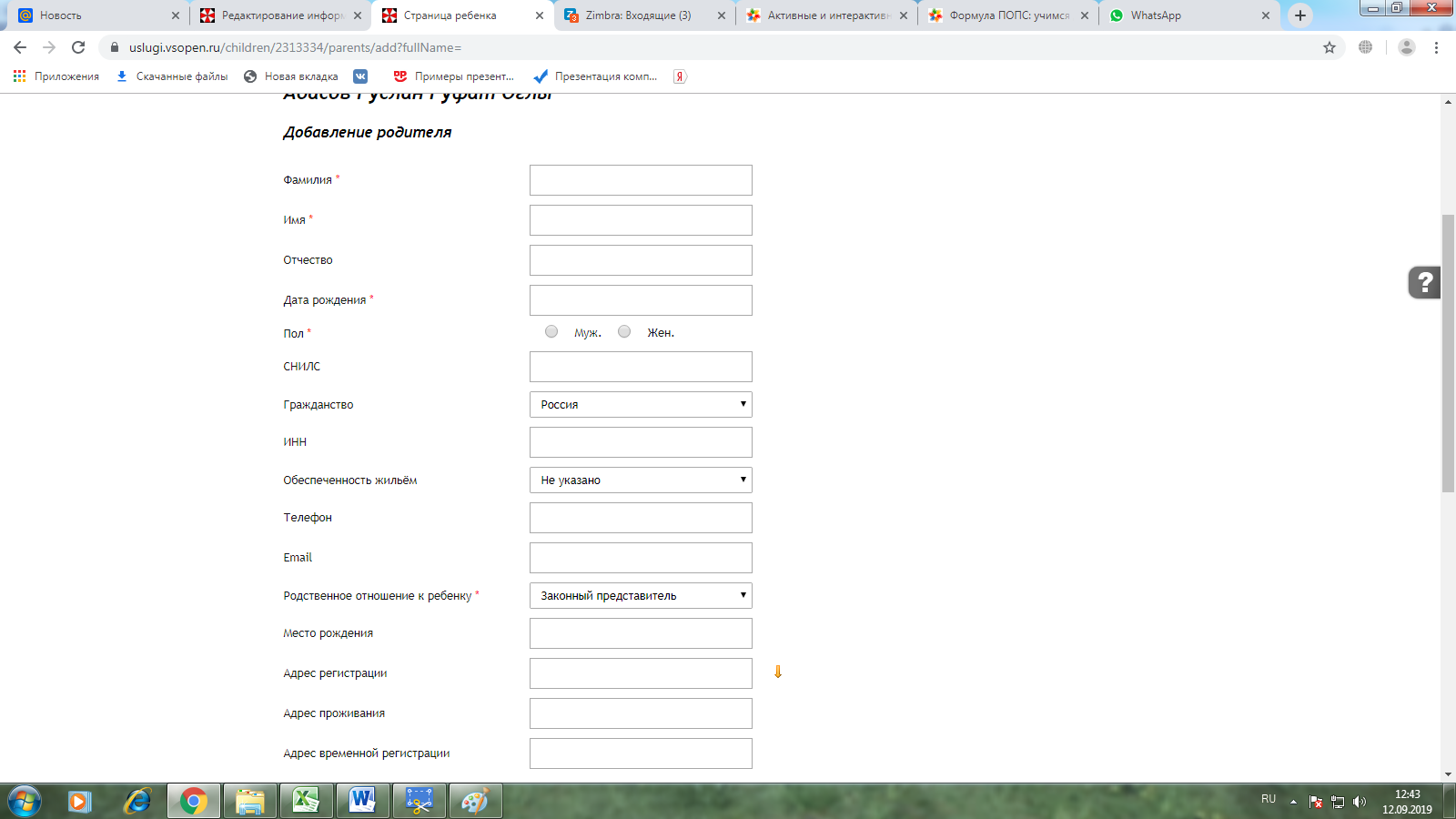 Важно! Поля со звездочками обязательны для заполнения. К ним относятся:фамилия и имя родителя;дата рождения;пол;родственное отношение к ребенку;серия и номер паспорта;дата выдачи.